The Transition to Adulthood in the Past &The Transition to Adulthood in Canada Today
Transition to Adulthood 
in Canada today________________ is the period that follows __________________________(after childhood) and lasts until deathit is ___________________________________ rather than marked by a single event legally the age of majority begins at age _______ however, __________________________________________…adult status = adult ____________________________________________________ separating from his ______________________________________________ starting her _____________________________________________________ leaving _________________________________________________________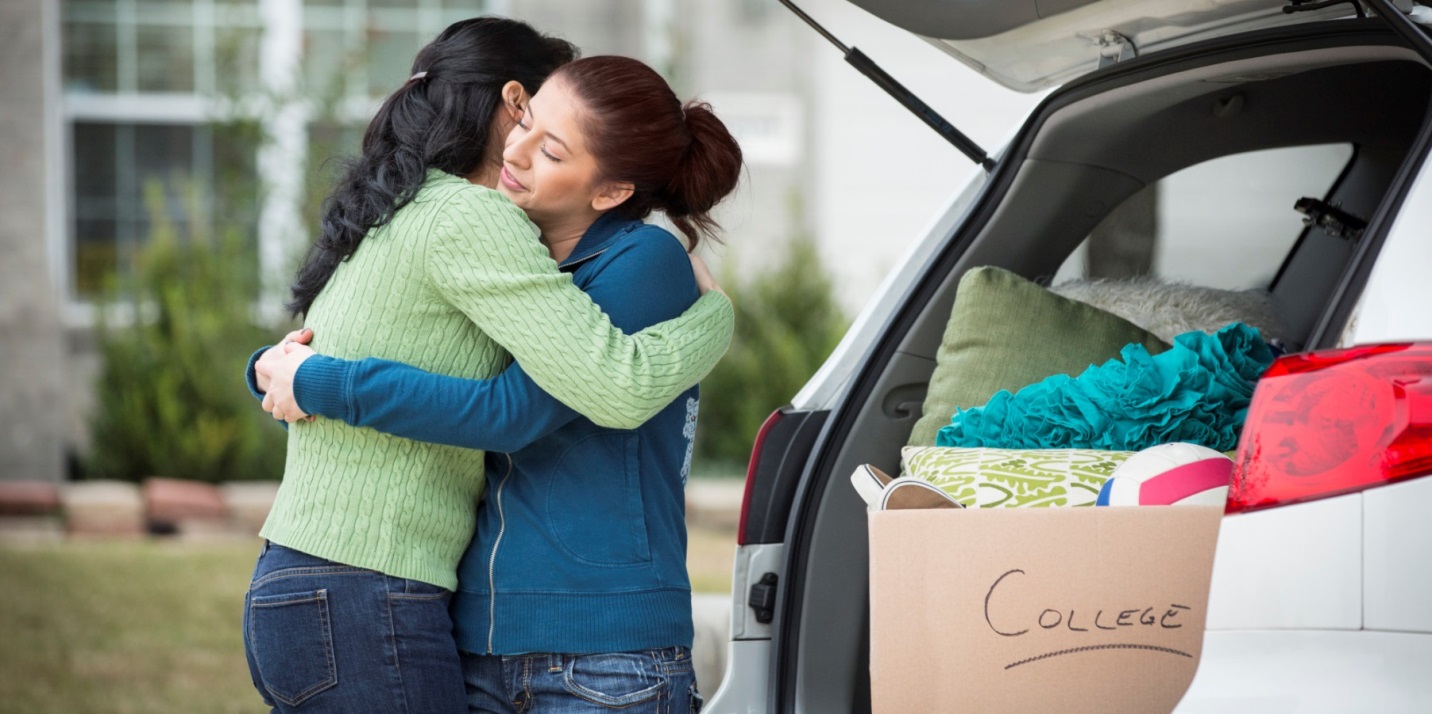 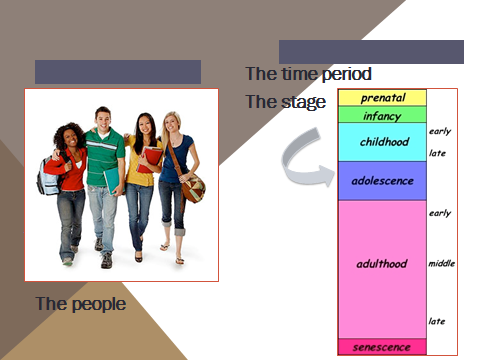 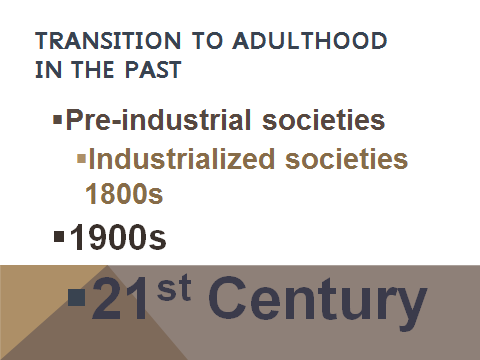 Pre-industrial societies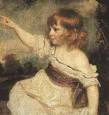 The stage of adolescence did not exist, children ____________ till around ___ and then considered work ready and known __________ till they married and lived on own – typically mid to late twentiesLower class girls became domestic servants and boys became labourers or apprentices, while upper class children were educated at homeWorking class youth left home early and lived semi-independentlyHigh infant mortality rates saw __________ of children dying before the age of 20Industrialized societies 1800sFamilies could live in cities and youth could ____________________________________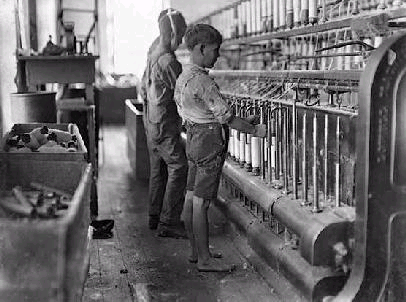 Fathers could take sons and daughters to work with them and typically maintained control over them until they turned 17 (collecting their earnings) _______________________ (factory & business owners) adolescent daughters were educated at home, sons were sent away to schoolYouth tended to leave after 17 to board on their own and remained on their own until they married around the age of 24 typically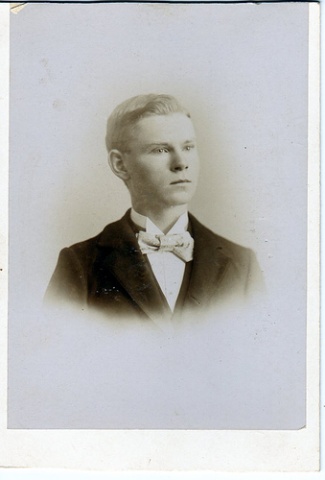 the 1900swere a century of change for the family, child labour laws introduced to prevent child labour ________________________ was established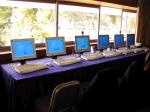 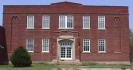 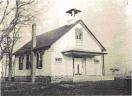 as the century progressed youth stayed in school for longer and longer 14 - 16 – 18 (working class youth have a harder time staying in school throughout) post secondary attendance increasedthe term adolescence is used to identify children who had reached puberty but were not yet in the workforce Increase in schooling period    =  more leisure and preparation time = longer transition period to adulthood_______________________________________________
21st Century 
the period of ______________________________, financial and emotional dependence on 
parents is increasing 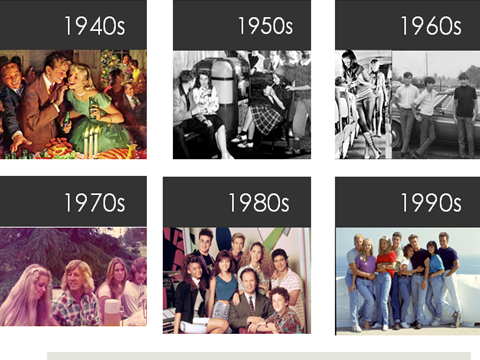 leaving school, starting work, leaving home and getting married happening ______________________________________________________________________     increase in school time coincides with a decrease in work opportunities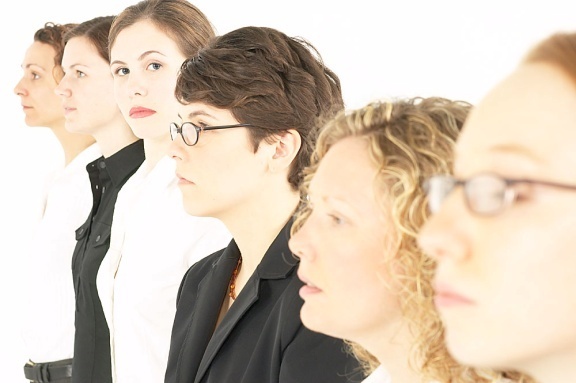 young people end up ________________________ from taking on adult roles & becoming independent because of a lack of good jobs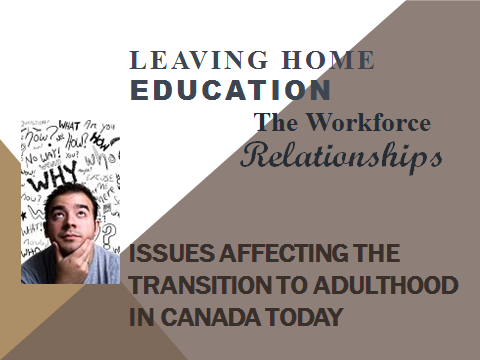 Leaving Home
Today living ____________________________ * alone or with flat mates typically precedes cohabitation or marriage.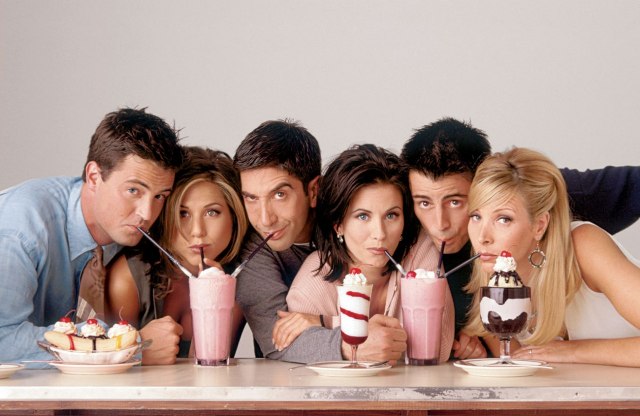 in the 1800s puberty preceded full physical maturity by a shorter periodtoday sexual maturity occurs ______________ before full physical maturityyet, marriage & family are occurring _____________r [the majority of 24 year olds still live at home 7/10]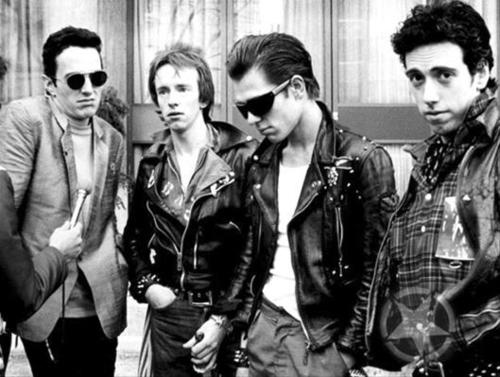   Should I stay or should I go?   ____________________________________ can be used to understand how young adults weigh costs and benefits of staying or leavingWhat are some of the costs of leaving, or of staying, and what are some of the benefits of leaving or of staying? 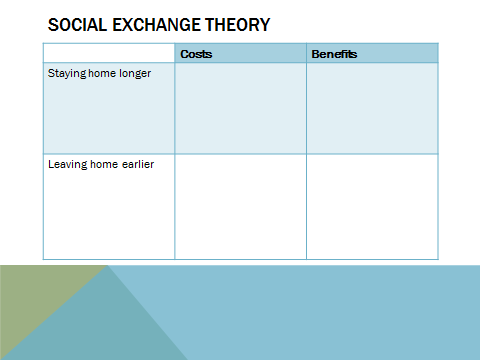 DYK Children of lower income parents or divorced parents are __________________ to leave home earlier, ______________leave earlier, men and children of higher income parents tend to stay _____________ 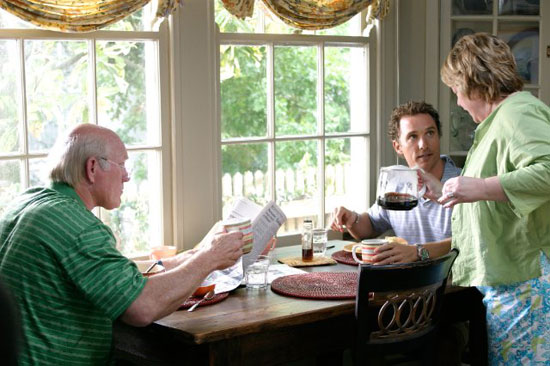 Not leaving home early enough has been termed ________________________Educationthere has been an increased emphasis on ____________ education over the last 50 years, 60s and 70s introduced ____________________educating the most number of people possible including those whose abilities may have reduced their chances of being successful in the past. [Streams are ____________________________ ]Post-secondary education opportunities also increased in __________________, with emphasis in the past few decades on work place training > _______________________ [less emphasis on education for interest or knowledge sake]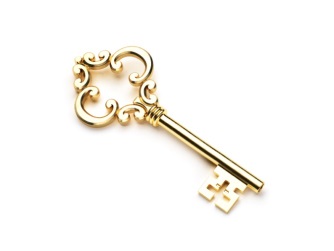 Past – ________________ have post-secondary education
Present – ________________ have post-secondary education    _________________________ > we need _____________education today to get a job than was needed in past, but ______________________________________________
_______________________________________________________________________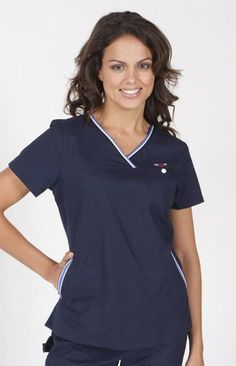 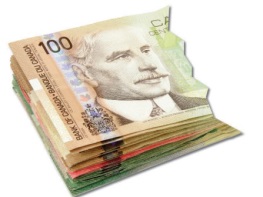 The Workforceincome is connected to _________________________________ career choice is important to ________________________________________the workplace has changedit is becoming more ____________________________the economy dropped in the 90s, forcing ____________________________ to increaseit is recovering now – ___________________________________________in 2007, but there are a lot of _______________________________________________________ that had been expected to retirefewer opportunities =________________________________________________Relationships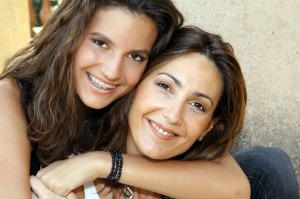 relationships ______________________________ __________________support young adults making the transitionteens value personal relationships _____________ important to happiness teens who are encouraged to ________________ = ___________________________  relationship ___________________________ can be used to understand that the whole family system  has to adjust to allow the young adult to change (both family and young adult adjust)What sort of changes would a young adult need to make as they transition into adulthood?________________________________________________________________________________________________________________________________________________________________________________________________________________________________________________________________________________________What sort of changes would a family of the young adult need to make as their youth transitions into adulthood?________________________________________________________________________________________________________________________________________________________________________________________________________________________________________________________________________________________Workplace relationships for young adults often present _______________________ ________________ relationships can be helpful (an older person in the work place who helps teach the system, values, expectations, knowledge & skills)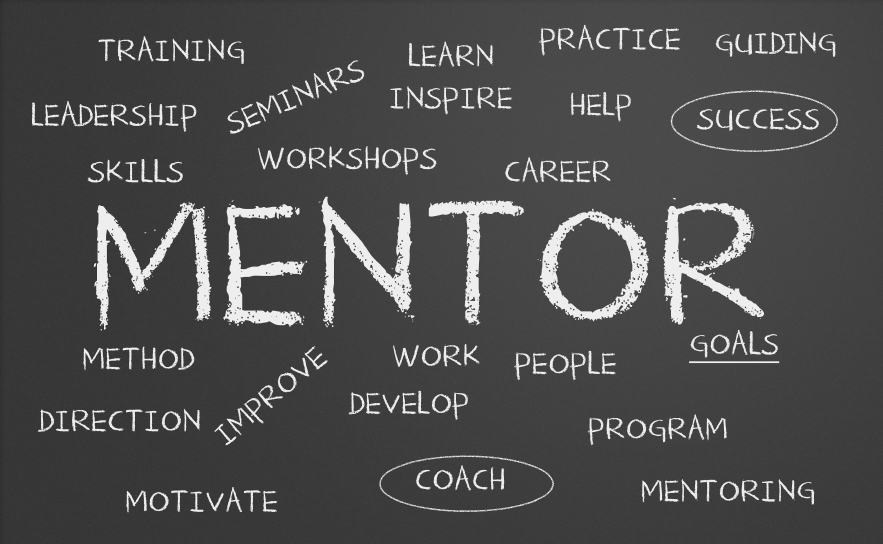 Focus also turns to fostering an ___________________  relationship and looking for a partnerThis transition takes years _____________, ________________ goals and ________________________ are key assets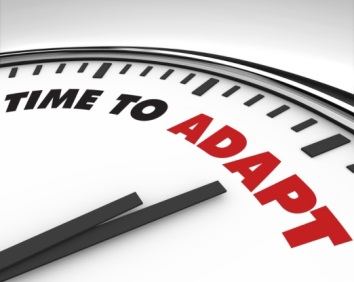 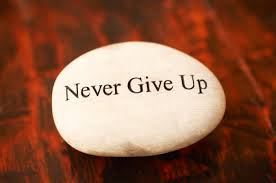 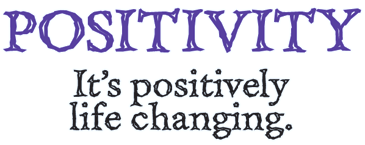 SUCCESSFUL TRANSITIONS ARE THE GOAL…ConsolidationWhich of these challenges or factors seems the most daunting to you?________________________________________________________________________________________________________________________________________________________Which of these challenges or factors seems the most rewarding to you?________________________________________________________________________________________________________________________________________________________What is one piece of advice you would give to a younger sibling about making this transition, based on what you know so far?____________________________________________________________________________________________________________________________________________________________________________________________________________________________________